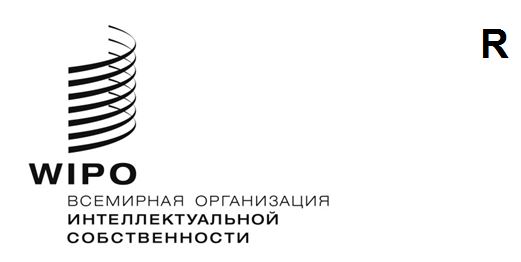 CWS/11/8оригинал: английскийДАТА: 5 октября 2023 годаКомитет по стандартам ВОИС (КСВ)Одиннадцатая сессияЖенева, 4–8 декабря 2023 годаПрограмма работы и перечень задач КСВДокумент подготовлен СекретариатомВВЕДЕНИЕ	Комитет по стандартам ВОИС (КСВ) на десятой сессии, состоявшейся в 2022 году, одобрил пересмотренный перечень задач, который приводится в приложении IV к документу CWS/10/22.  На этой сессии ни одна из задач не была переведена в категорию выполненных, две задачи были пересмотрены, одна – создана.	На той же десятой сессии КСВ отметил, что его деятельность и усилия по стандартизации в рамках ВОИС связаны со стратегическим направлением работы 2, предусмотренным в Среднесрочном стратегическом плане (СССП): «Объединение людей и сотрудничество с заинтересованными сторонами для формирования будущего глобальной экосистемы ИС», а точнее подпунктом 2.1 «Разработка сбалансированной и эффективной международной правовой базы в области ИС».





	КСВ также принял к сведению рекомендации, сформулированные в отчете об оценке постоянных комитетов ВОИС, в частности рекомендацию 3, касающуюся КСВ и применяемых им критериев выполнения (приводятся ниже):«Критерии выполнения3d.	Проведение КСВ ежегодного обзора объема работы его целевых групп (как действующих, так и «спящих») и определение приоритетов на следующий год по согласованию с государствами-членами, а также активное поощрение расширения участия государств-членов в работе его целевых групп.МероприятияСекретарь будет направлять работу КСВ в целях выделения больших временных ресурсов для анализа рабочей нагрузки и согласования приоритетов на следующий год.  Секретарь подготовит соответствующее циркулярное письмо и будет тесно сотрудничать с региональными бюро, с тем чтобы побудить ведомства к участию в работе целевых групп КСВ».(См. пункт 7 документа CWS/10/3).	На этой же сессии КСВ обсудил в рамках выполнения рекомендации 3 способы определения приоритетности своих задач с учетом вопросов и действий, изложенных Секретариатом в пунктах 11–14 документа CWS/10/3.  КСВ поручил Секретариату совместно с руководителями целевых групп подготовить вопросник для целей обследования и представить его на одиннадцатой сессии Комитета с тем, чтобы выяснить предпочтения ведомств интеллектуальной собственности (ВИС) в плане определения приоритетности задач (см. пункты 26–28 документа CWS/10/22).	Тогда же КСВ постановил, что каждая целевая группа определит для себя цели и мероприятия на год и на ежегодной встрече Комитета оценит достигнутый прогресс с учетом этих показателей.  КСВ просил Секретариат распространить единый шаблон для представления отчетности целевых групп о ходе выполнения порученных им задач; соответсвующий отчет представляется на ежеквартальных заседаниях всех целевых групп.  Секретариат согласился во взаимодействии с руководителями целевых групп подготовить упомянутый шаблон и проводить ежеквартальные заседания целевых групп для целей актуализации (см. пункт 30 документа CWS/10/22).ОТЧЕТ О МЕРОПРИЯТИЯХ, ПРОВЕДЕННЫХ В РАМКАХ ПРОГРАММЫ РАБОТЫ КСВ	С момента окончания десятой сессии Комитета целевые группы КСВ работали в рамках задач, формирующих программу работы КСВ, утвержденную на упомянутой выше десятой сессии.  Перечень задач насчитывает 24 задачи: 19 из них поручены той или иной целевой группе, 5 не имеют такой привязки.	В соответствии с поручением КСВ все действующие целевые группы Комитета провели ежеквартальные заседания в марте, июне и сентябре, на которые были приглашены все члены и наблюдатели, для оценки и актуализации своих целей.  Участники таких встреч приняли к сведению проделанную работу по выполнению соответствующих задач, о которой доложили руководители целевых групп, опираясь на шаблон, подготовленный Секретариатом во взаимодействии с руководителями целевых групп.  В указанном шаблоне приводится описание:целей;соответствующих действий на 2023 и предстоящий годы;потенциальных трудностей и взаимозависимости; иоценки проделанной работы.	В порядке поддержки организации и сопровождения работы целевых групп Секретариат распространил в начале 2023 года циркуляр C.CWS 165 с графиком мероприятий по тематике стандартов ВОИС и соответствующие приглашения на дистанционные мероприятия.	На этих заседаниях 12 целевых групп отчитались о проведенных мероприятиях и работе по выполнению порученных им задач с момента окончания последней сессии КСВ.  Информация о выполнении задач, которые не были поручены определенной целевой группе, приводится в приложении к настоящему документу.Перечень текущих задач	Секретариат подготовил для рассмотрения КСВ новый пересмотренный перечень задач, который представлен в приложении к настоящему документу.  По каждой задаче в приложении содержится следующая информация:описание задачи;ответственный за ее выполнение или руководитель целевой группы;запланированные действия, подлежащие выполнению;примечания; ипри необходимости, предложения КСВ для рассмотрения и принятия решения.	Перечень текущих задач опубликован на веб-сайте ВОИС по адресу https://www.wipo.int/cws/ru/work-program.html.  Информация о целевых группах КСВ и соответствующая документация доступны на веб-сайте по адресу https://www.wipo.int/cws/en/taskforce/index.html.  Эта информация будет пересмотрена и обновлена по итогам одиннадцатой сессии: в ней будут отражены любые договоренности, достигнутые КСВ.  По окончании одиннадцатой сессии Международное бюро опубликует обновленную версию обзора программы работы КСВ на веб-сайте ВОИС по адресу https://www.wipo.int/cws/.ПРЕДЛОЖЕНИЯ ПО МОДЕРНИЗАЦИИ ПРОГРАММЫ РАБОТЫОбъединение задач, касающихся стандартов в области XML	На десятой сессии КСВ одна из делегаций поинтересовалась, можно ли упразднить задачи №№ 38 и 39 с учетом того, что задача № 33 уже предусматривает пересмотр действующих стандартов, что включает в себя внесение любых необходимых изменений в стандарты ВОИС ST.36 и ST.66.  Секретариат принял к сведению это соображение и предложил каждой целевой группе проанализировать перечень задач и рекомендовать необходимые изменения к программе работы на следующей сессии Комитета.	Международное бюро на правах руководителя целевых групп по XML для ИС, по стандартам ST.36, ST.66 и ST.86 провело консультации с членами этих четырех групп, занимающихся вопросами XML, с целью изучения возможности объединения мероприятий в области стандартизации XML и оптимизации усилий по контролю за процессом обновления стандартов ВОИС ST.36, ST.66, ST.86 и ST.96, связанных с XML.  Следует отметить, что стандарты ВОИС ST.36, ST.66 и ST.86, хотя к ним уже давно не предлагалось каких-либо изменений, по-прежнему используются во многих ведомствах ИС.





	По итогам этих консультаций Международное бюро предлагает:перепоручить контроль за стандартами ВОИС ST.36, ST.66 и ST.86 Целевой группе по XML для ИС;с учетом новых зон ответственности Целовой группы по XML для ИС изменить формулировку задачи № 41 следующим образом: «Обеспечить необходимый пересмотр и обновление стандартов ВОИС ST.36, ST.66, ST.86 и ST.96; и поддерживать их выполнение» (новый текст подчеркнут); иупразднить задачи КСВ №№ 38 (ST.36), 39 (ST.66) и 42 (ST.86) и три соответствующие целевые группы, а именно по ST.36, ST.66 и ST.86.Новая задача по выполнению стандарта ВОИС ST.37	Со времени принятия стандарта ВОИС ST.37 на пятой сессии КСВ 30 ведомств представили Международному бюро свои ведомственные досье, которые опубликованы на портале ведомственных досье ВОИС.  Число участвующих организаций следует рассматривать с учетом базы данных PATENTSCOPE, которая насчитывает патентные фонды 75 ведомств.	В свете договоренностей Целевой группы по минимуму документации РСТ о необходимости подготовки ведомственного досье с соблюдением требований стандарта ВОИС ST.37 в дополнение к цифровому патентному фонду, а также признанной пользы ведомственных досье с точки зрения проверки таких фондов Международное бюро предлагает создать новую задачу, призванную стимулировать ведомства ИС представлять в Международное бюро ведомственные досье, соответствующие стандарту ВОИС ST.37.  Развернутое предложение о создании такой новой задачи изложено в документе CWS/11/15.Организация работы по обновлению части 6 Справочника ВОИС	КСВ на десятой сессии принял к сведению работу и план Международного бюро по обновлению Справочника ВОИС, в том числе его части 6.1 «Рекомендуемый минимум содержания для веб-сайтов ведомств интеллектуальной собственности» (см. документ CWS/10/ITEM 21 IB).  В настоящее время координацией работы по обновлению части 6 Справочника ВОИС занимается Целевая группа по цифровому преобразованию в рамках задачи № 62, сформулированной следующим образом:«Проанализировать стандарты ВОИС ST.6, ST.8, ST.10, ST.11, ST.15, ST.17, ST.18, ST.63 и ST.81 и часть 6 Справочника ВОИС в свете публикации документов об ИС в электронном виде и при необходимости предложить пересмотренные варианты этих стандартов и материалов».	Целевой группе по открытому доступу к патентной информации (ОДПИ) поручено вести работу в отношении общедоступной патентной информации, которая актуальна для части 6, в рамках выполнения задачи № 52, сформулированной следующим образом:«Подготовить рекомендации в отношении систем, обеспечивающих доступ к патентной информации, публикуемой ведомствами интеллектуальной собственности».




	Поскольку Целевая группа по цифровому преобразованию отвечает за выполнение нескольких задач, а Целевая группа по ОДПИ не ведет конкретную работу, Международное бюро на правах руководителя Целевой группы по ОДПИ по итогам консультаций с Ведомством по патентам и товарным знакам США (ВПТЗ США) в качестве руководителя Целевой группы по цифровому преобразованию предлагает перепоручить работу по обновлению части 6 Справочника ВОИС Целевой группе по ОДПИ вместо Целевой группы по цифровому преобразованию.	Предложения об изменении формулировок задач № 52 и 62 изложены в отчетах соответствующих целевых групп.  Дополнительная информация об этих предложениях приводится в документах CWS/11/12 и CWS/11/11 соответственно.Пересмотр задачи № 24 о годовых технических отчетах	КСВ на девятой сессии принял решение использовать упрощенный процесс сбора ГТО в течение трех лет, а затем принять решение о целесообразности прекращения практики сбора таких материалов (см. пункты 97–105 документа CWS/9/25).  ВИС было направлено три циркуляра (C.CWS 166, 167 и 168) с предложением представить свои ГТО за 2022 год – таким образом, упрощенная процедура сбора ГТО используется второй год подряд.  На двенадцатой сессии КСВ проанализирует этот опыт и примет решение о дальнейшем сборе ГТО.	Необходимо отметить, что ГТО за 2022 год представили 24 ведомства, тогда как в 2022 году на предложение откликнулись 17 ведомств, направив свои ГТО за 2021 год.  В следующей таблице приводится дополнительная информация с конкретными данными по каждому виду прав ИС:Предложение о подготовке опросной анкеты по определению приоритетности задач	По поручению КСВ, сформулированному на прошлой сессии, Секретариат в сотрудничестве с руководителями целевых групп подготовил проект опросной анкеты для понимания предпочтений ВИС в отношении приоритетности задач в рамках программы работы КСВ.  Предлагаемая анкета представлена для рассмотрения КСВ в документе CWS/11/6.












	КСВ предлагается:принять к сведению информацию, изложенную в настоящем документе;утвердить объединение задач №№ 38, 39 и 42 в рамках задачи № 41; предложение об актуализации формулировки задачи № 41, которая будет постоянно поручена Целевой группе по XML для ИС; и упразднение Целевых групп по ST.36, ST.66 и ST.86 в русле предложения в пункте 14 (выше);рассмотреть и одобрить предложение о перепоручении работы по обновлению части 6 Справочника ВОИС Целевой группе по ОДПИ вместо Целевой группы по цифровому преобразованию в соответствии с пунктом 19 (выше);рассмотреть перечень задач, представленный в приложении к настоящему документу, с учетом рекомендации, изложенной в отчете об оценке, включая вопрос о рабочей нагрузке на государства-члены и Секретариат ВОИС, которая будет создана участием в целевых группах в предстоящем году, как указано в пункте 10 (выше); иодобрить включение Секретариатом договоренностей, достигнутых в рамках настоящей сессии, в программу работы КСВ и обзор программы работы КСВ и опубликовать их на веб-сайте ВОИС, как указано в пункте 11 (выше).[Приложение следует]Вид ГТОДеятельность за 2022 годДеятельность за 2021 годИнформация о промышленных образцах1815Информация о патентах1717Информация о товарных знаках1815